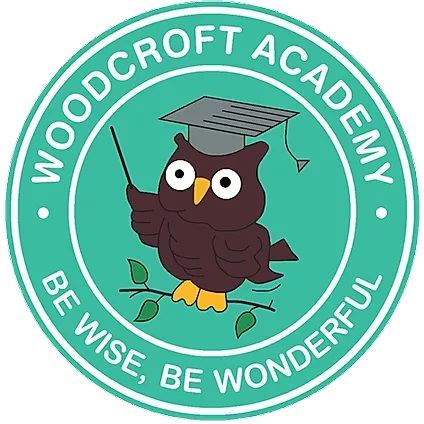 Application for the role of School VolunteerPersonal Details Full Name:								Date of birth: 		____/____/____ Address: 		___________________________________________________											____________Phone Number: 							E-Mail Address: 	____________________________________Other details I am able to commit to _____		 hours per week during the school year to work in a classroom under the direction of the class teacher, orI am a trainee teacher or other student and am required to complete a mandatory placement of 			 days, beginning on 						______Name of College / University: __________________________________________	 Name and contact details of College Tutor: ________________________________	 _________________________________________________________________		 Preferences days:	Monday / Tuesday / Wednesday / Thursday / Friday Preference Time:	Mornings from		to		Afternoons from		to		Class preferences:	Nursery / Reception / Year 1 / Year 2 / Year 3 / Year 4  Qualifications / Skills Previous Experience/Placements Reasons for volunteering in a school In case of an emergency, whom should we call? (Name, phone) Any allergies or medical conditions the school should be aware of: Name and contact details (including an email address) of two referees (ideally at least one should be a professional reference): 1st Referee ___________________________________________________________	2nd Referee											As a Volunteer a Disclosure and Barring Service Check (DBS) will be required. I understand that there will be probation period of one month.  At the end of each term there will be a meeting to review the volunteer’s contribution.  Signature _________________________			 	Date ____/____/____